PRÁCE NA TÝDEN – 4. 5 – 10. 5.ZDRAVÍM VÁS MOJI PILNÍ STUDENTI . DĚKUJI VÁM ZA KRÁSNOU ÚČAST NA ONLINE VÝUCE A HLAVNĚ DOBROU SPOLUPRÁCI, JSTE SUPER . TĚŠÍM SE NA VÁS ZASE VE ČTVRTEK 7. 5. V 9.00 A 10.00 HOD.TENTO TÝDEN SE BUDEME VĚNOVAT TÉMATU POVOLÁNÍ.1. Úkol – NĚCO NOVÉHOZAPAMATUJ SI A ZAPIŠ SI DO SEŠITU (nebo si vytiskni a nalep):Ich möchte Polizist werden.        Er möchte Arzt werden.              (chtěl bych být, chtěl bych se stát)Mei Vati arbeitet als Koch.         Meine Mutti arbeitet als Sekretärin.                                   (…….. pracuje jako) !!!!(Povolání rodu ženského často tvoříme přidáním -in), někdy přidáme přehláskuLehrer- Lehrerin, Verkäufer – VerkäuferinArzt – Ärztin, Koch – KöchinJAK SE NĚKOHO ZEPTÁŠ, JAKÉ MÁ POVOLÁNÍ?Was sind Sie von Beruf? = Jaké máte povolání? (vykání)Was ist dein Vati von Beruf? = Jaké má tatínek povolání.2. Úkol – Doplň do vět povolání (bez členu) – pokud některý člen ve vaší rodině není, napiš, čím byl nebo větu úplně vynechej.Ich möchte ………………. werden.Mein Freund (meine Freundin) möchte …………………. werden.Meine Mutti arbeitet als ……………………….. .Mein Vati arbeitet als ……………………….. .Meine Oma arbeitet als ……………………….. .Mein Opa arbeitet als ……………………….. .Meine Tante arbeitet als ……………………….. .Mein Onkel arbeitet als ……………………….. .Přelož větu:Můj děda je důchodce. =2. Úkol – Popis povolání  A)Napiš, o jaké povolání se jedná (některá slovíčka si možná musíš vyhledat)1. Er operiert Patienten in dem Krankenhaus. =2. Er unterrichtet Deutsch und Geschichte. =3. Sie bereitet Dokumente für den Direktor in der Firma. =4. Er arbeitet im Restaurant und bringt den Gästen Essen und Trinken.=5. Sie ist 80 Jahre alt, sie arbeitet nicht mehr. =6. Er fährt mit dem LKW (ein groβen Auto) nach Schweden.=B)Napiš jednoduchým způsobem, co osoby v rámci těchto povolání dělají.1. ARZT =2. VERKÄUFERIN =3. TISCHLER =4. PILOT =5. KOCH = 3. Úkol – pracovní sešit¨STRANA 94, CVIČENÍ 4 – JEN ČÁST NAHOŘE. – K začátkům slov označující povolání najdi vhodný konec. Povolání přelož. Pracuj zde:FRISÖR-IN = KADEŘNICEARBEIT-OPTIK-PRÄSID-SPORT-DIRIG-TECHNIK-MUSIK-KRIMINAL-TISCH-LOK-HISTORIK-ZOODIREKT-HELL-ERIN = JASNOVIDKAZAHN-BÄU-ERIN = STATKÁŘKANEZAPOMEŇ:Pracovní list a) můžeš vyplnit elektronicky a poslat mi zpět e-mailem.                       b) můžeš vytisknout, vyplnit ručně, vyfotit a poslat e-mailem. 	         c) můžeš opsat do sešitu, vyfotit a poslat e-mailem.Termín odevzdání je do neděle 10.5.MĚJTE SE HEZKY A MĚJTE DOBROU NÁLADU 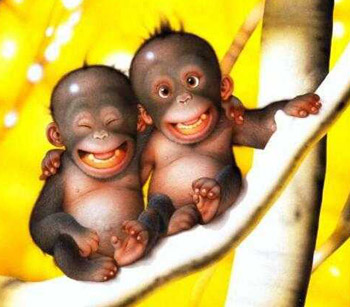 